                          _____________________________________________________________________________________________                            ҠАРАР                                                                                                                                              РЕШЕНИЕ  26  июль  2011 йыл                  №   32                  26 июля 2011 годаОб утверждении Положения о порядке формирования кадрового резерва на замещение должностей муниципальной службы в  администрации сельского поселения Тынбаевский сельсовет муниципального района Мишкинский район Республики Башкортостан .	Руководствуясь статьей 28 Федерального закона "О муниципальной службе в Российской Федерации" от 2 марта 2007 года № 25-ФЗ, в целях совершенствования деятельности по подбору и расстановке кадров для замещения должностей муниципальной службы в администрации сельского поселения Тынбаевский сельсовет муниципального района Мишкинский район, обеспечения равного доступа граждан к зачислению в кадровый резерв в соответствии с их способностями и профессиональной подготовкой Совет сельского поселения Тынбаевский сельсовет  муниципального района Мишкинский район  Республики Башкортостан двадцать шестого созыва РЕШИЛ:	Утвердить прилагаемое Положение о порядке формирования кадрового резерва на замещение должностей муниципальной службы в  администрации сельского поселения Тынбаевский сельсовет  муниципального района  Мишкинский район Республики Башкортостан. Приложениек решению Советасельского поселения Тынбаевский сельсоветмуниципального районаМишкинский районРеспублики Башкортостанот  26 июля 2011  г. № 32ПОЛОЖЕНИЕО ПОРЯДКЕ ФОРМИРОВАНИЯ КАДРОВОГО РЕЗЕРВА НА ЗАМЕЩЕНИЕДОЛЖНОСТЕЙ МУНИЦИПАЛЬНОЙ СЛУЖБЫ В  администрации сельского поселения Тынбаевский сельсовет  МУНИЦИПАЛЬНОГО РАЙОНАМИШКИНСКИЙ РАЙОН РЕСПУБЛИКИ БАШКОРТОСТАН1. ОБЩИЕ ПОЛОЖЕНИЯ1.1. Положение о порядке формирования кадрового резерва на замещение должностей муниципальной службы в администрации сельского поселения Тынбаевский сельсовет муниципального района Мишкинский район Республики Башкортостан (далее - Положение) разработано в соответствии с Федеральным законом от 02.03.2007 № 25-ФЗ "О муниципальной службе в Российской Федерации", Законом Республики Башкортостан от 16.07.2007 № 453-з "О муниципальной службе в Республике Башкортостан" и Положением О порядке проведения аттестации муниципальных служащих сельского поселения Тынбаевский сельсовет муниципального района Мишкинский район Республики Башкортостан, утвержденным решением Совета сельского поселения Тынбаевский сельсовет муниципального района Мишкинский район от 04 февраля 2010 года № 176  1.2. Кадровый резерв на замещение должностей муниципальной службы (далее - кадровый резерв) представляет собой перечень лиц, состоящих в резерве для поступления на муниципальную службу в  администрацию сельского поселения Тынбаевский сельсовет муниципального района Мишкинский район Республики Башкортостан, ее структурные подразделения.1.3. Формирование кадрового резерва осуществляется в целях:- совершенствования деятельности по подбору и расстановке кадров для замещения должностей в администрации сельского поселения Тынбаевский сельсовет муниципальнго района  Мишкинский  район Республики Башкортостан;- улучшения качественного состава муниципальных служащих в администрации сельского поселения;- своевременного удовлетворения потребности администрации сельского поселения в кадрах;- повышения мотивации граждан к поступлению на муниципальную службу.1.4. Принципы формирования кадрового резерва:- равный доступ граждан к зачислению в кадровый резерв в соответствии с их способностями и профессиональной подготовкой;- объективность оценки качеств и результатов служебной деятельности лиц, зачисленных в резерв;- зачисление в кадровый резерв осуществляется в соответствии с личными способностями, уровнем профессиональной подготовки, результатами профессиональной деятельности и на основе равного подхода к кандидатам;- добровольность включения и нахождения в кадровом резерве;- гласность в формировании и работе с кадровым резервом.1.5. В администрации сельского поселения формируются следующие виды кадрового резерва:- кадровый резерв на замещение должностей муниципальной службы (приложение N 1 к Положению о порядке формирования кадрового резерва);- кадровый резерв на замещение должностей муниципальной службы из числа лиц, уволенных с должности муниципальной службы (приложение N 2 к Положению о порядке формирования кадрового резерва).1.6. В кадровый резерв включаются лица, не достигшие предельного возраста для нахождения на должности муниципальной службы в соответствии с законодательством.1.7. Кадровый резерв формируется ежегодно с учетом прогноза текущей и перспективной потребности аппарата Совета, Администрации района, ее структурных подразделений в персонале согласно приложению N 3 к Положению о порядке формирования кадрового резерва.1.8. Кадровый резерв оформляется в виде перечня лиц отдельно по каждому виду в соответствии с пунктом 1.5 настоящего Положения. Решение о включении лиц в кадровый резерв, дополнении и исключении из него утверждается работодателем ежегодно до 01 декабря текущего года. Включение муниципального служащего (гражданина) в кадровый резерв оформляется распоряжением  председателя Совета и распоряжением главы администрации муниципального района.1.9. Организационную функцию по формированию и работе с резервом муниципальных служащих выполняют заместитель главы администрации, курирующий кадровую работу и управляющий делами.2. ПОРЯДОК ФОРМИРОВАНИЯ КАДРОВОГО РЕЗЕРВА НА ЗАМЕЩЕНИЕДОЛЖНОСТЕЙ МУНИЦИПАЛЬНОЙ СЛУЖБЫ2.1. Кадровый резерв на замещение должностей муниципальной службы в муниципальном районе Мишкинский район формируется из числа:- муниципальных служащих, а также муниципальных служащих, рекомендованных аттестационной комиссией для зачисления в резерв;- служащих, замещающих должности муниципальной службы;- лиц, принимавших участие и не победивших в конкурсах на замещение вакантных муниципальных должностей, но показавших высокие результаты в ходе конкурсного отбора;- лиц, принимавших участие в конкурсе на кадровый резерв, рекомендованных на зачисление в кадровый резерв;2.2. В состав кадрового резерва могут быть включены лица, соответствующие квалификационным требованиям по резервной должности муниципальной службы, обладающие необходимыми деловыми и личностными качествами и показавшие высокие результаты в профессиональной деятельности.2.3. Формирование кадрового резерва включает в себя следующие этапы:- составление перечня должностей муниципальной службы, на которые формируется указанный кадровый резерв;- составление списка кандидатов в кадровый резерв на замещение должностей муниципальной службы;- оценка и отбор в кадровый резерв на замещение должностей муниципальной службы;- составление и утверждение списка лиц, включенных в кадровый резерв на замещение должностей муниципальной службы.2.4. Составление списка кандидатов в кадровый резерв на замещение муниципальных должностей осуществляется управляющим делами и заместителем главы администрации курирующим кадровую работу на основании рекомендаций аттестационных, квалификационных и конкурсных комиссий.2.5. При оценке и отборе в кадровый резерв на замещение должностей муниципальной службы учитываются квалификационные требования, предъявляемые к уровню профессионального образования, стажу муниципальной службы (государственной службы) или стажу работы по специальности, профессиональным знаниям и навыкам, необходимым для исполнения должностных обязанностей в соответствии с законодательством о муниципальной службе в Республики Башкортостан.2.6. Ежегодно до 01 февраля текущего года аттестационная комиссия проводит анализ кадрового резерва муниципальных должностей. Дает оценку деятельности за минувший год каждого зачисленного в резерв, его готовности к замещению вакантной должности, принимает решение об оставлении его в составе резерва или об исключении. Одновременно рассматриваются новые кандидатуры для зачисления в кадровый резерв. Порядок пополнения резерва сохраняется тот же, что и при формировании.2.7. Лица, включенные в состав кадрового резерва на текущий календарный год, могут включаться в кадровый резерв и на последующие годы.2.8. Лица, включенные в состав кадрового резерва могут быть исключены в течение текущего года из его состава на следующих основаниях:- при наложении дисциплинарного взыскания на весь период его действия;- при отказе от прохождения переподготовки (переквалификации) и/или повышения квалификации;- при привлечении к уголовной или административной ответственности;- при выражении в личном заявлении желания об исключении из состава кадрового резерва на замещение должности муниципальной службы.2.9. Назначение на муниципальную должность лиц, включенных в кадровый резерв на замещение конкретной муниципальной должности, осуществляется в случае образования вакансии по данной муниципальной должности.3. ПОРЯДОК ФОРМИРОВАНИЯ КАДРОВОГО РЕЗЕРВА ИЗ ЧИСЛА ЛИЦ,УВОЛЕННЫХ С ДОЛЖНОСТИ МУНИЦИПАЛЬНОЙ СЛУЖБЫ3.1. В кадровый резерв из числа лиц, уволенных с должности муниципальной службы, включаются лица, уволенные с должности муниципальной службы по сокращению штатов, в связи с ликвидацией структурных  подразделений Администрации.3.2. Управляющий делами  в течение месяца со дня увольнения лиц, указанных в пункте 3.1 настоящего Положения, формирует список лиц, включенных в кадровый резерв из числа муниципальных служащих, уволенных с должности муниципальной службы, и направляет его на утверждение работодателю.3.3. Правовое положение муниципальных служащих, указанных в пункте 3.1 настоящего Положения, определяется в соответствии с действующим законодательством о муниципальной службе.3.4. Лица, включенные в кадровый резерв из числа муниципальных служащих, уволенных с должности муниципальной службы, состоят в нем в течение одного года. Далее они могут быть включены в кадровый резерв на замещение должностей муниципальной службы в порядке, установленном данным Положением. Включение их в кадровый резерв на замещение должностей муниципальной службы является основанием для исключения из кадрового резерва из числа лиц, уволенных с должности муниципальной службы.Глава сельского поселения :                        А.А.Андреев 					Приложение 1к Положению о порядкеформирования кадрового резервана замещение должностеймуниципальной службы вадминистрации сельского поселенияТынбаевский сельсовет муниципального районаМишкинский районРеспублики БашкортостанСПИСОКЛИЦ, ВКЛЮЧЕННЫХ В КАДРОВЫЙ РЕЗЕРВ НА ЗАМЕЩЕНИЕ ДОЛЖНОСТЕЙМУНИЦИПАЛЬНОЙ СЛУЖБЫ В ____________________________МУНИЦИПАЛЬНОГО РАЙОНА МИШКИНСКИЙ РАЙОН РЕСПУБЛИКИ БАШКОРТОСТАН                                  Управляющий делами:                                      А.ЯнбулаеваПриложение 2к Положению о порядкеформирования кадрового резервана замещение должностеймуниципальной службы вадминистрации сельского поселения Тынбаевский сельсоветмуниципального  районаМишкинский районРеспублики БашкортостанСПИСОКЛИЦ, ВКЛЮЧЕННЫХ В КАДРОВЫЙ РЕЗЕРВ НА ЗАМЕЩЕНИЕ ДОЛЖНОСТЕЙМУНИЦИПАЛЬНОЙ СЛУЖБЫ ИЗ ЧИСЛА ЛИЦ, УВОЛЕННЫХ С ДОЛЖНОСТИМУНИЦИПАЛЬНОЙ СЛУЖБЫ В ___________________________МУНИЦИПАЛЬНОГО РАЙОНА МИШКИНСКИЙ РАЙОН РЕСПУБЛИКИ БАШКОРТОСТАН                                Управляющий делами :                                           А.ЯнбулаеваПриложение 3к Положению о порядкеформирования кадрового резервана замещение должностеймуниципальной службы вадминистрации сельского поселения Тынбаевский сельсоветмуниципального  районаМишкинский  районРеспублики БашкортостанПЕРЕЧЕНЬМУНИЦИПАЛЬНЫХ ДОЛЖНОСТЕЙ МУНИЦИПАЛЬНОЙ СЛУЖБЫ, ЗАМЕЩАЕМЫХВ АДМИНИСТРАЦИИ сельского поселения,НА КОТОРЫЙ ФОРМИРУЕТСЯ КАДРОВЫЙ РЕЗЕРВ             Наименование должности    1.   Управляющий делами Администрации    2.   Специалист 1 разряда    3.   Специалист                                   Управляющий делами :                                   А.Янбулаева            БАШKОРТОСТАН      РЕСПУБЛИКАhЫМИШКӘ РАЙОНЫ МУНИЦИПАЛЬ РАЙОНЫНЫHТЫМБАЙ АУЫЛ СОВЕТЫАУЫЛ БИЛӘМӘhЕСОВЕТЫ452352, Тымбай ауылы, Мәктәп  урамы. 2 аТел.: 2-64-34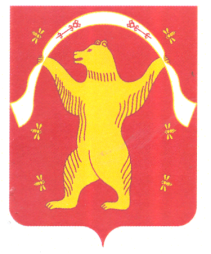 РЕСПУБЛИКА БАШКОРТОСТАНСОВЕТСЕЛЬСКОГО ПОСЕЛЕНИЯ ТЫНБАЕВСКИЙ СЕЛЬСОВЕТМУНИЦИПАЛЬНОГО РАЙОНАМИШКИНСКИЙ РАЙОН452352, д. Тынбаево, ул. Школьная  2 аТел.: 2-64-34N Должность  
муниципальной
службы, на  
которую   
гражданин  
включен в  
кадровый   
резерв    Ф.И.О.   
работников,
зачисленных
в резерв  Дата  
рожденияКакое  
учебное 
заведение
окончил, 
когда  Специаль-
ность,   
квалифи- 
кация по 
диплому  Место    
работы,  
должность
работника
зачислен-
ного в   
резерв   Дата   
зачисления
в резерв N прото-
кола,   
дата    
принятия
решения 
аттеста-
ционной 
комиссии  либо распоряжения1 2      3     4    5    6    7    8     9    N Должность  
муниципальной
службы, на  
которую   
гражданин  
включен в  
кадровый   
резерв    Ф.И.О.   
работников,
зачисленных
в резерв  Дата  
рожденияКакое  
учебное 
заведение
окончил, 
когда  Специаль-
ность,   
квалифи- 
кация  по
диплому  Место службы,
замещаемая  
должность  
муниципальной
службы,   
классный чин 
(дата    
присвоения, 
номер    
документа)  Место   
работы,  
должность 
работника 
на момент 
зачисления 
в резерв  Дата   
зачис- 
ления в
резерв N прото-
кола,   
дата    
принятия
решения 
аттеста-
ционной 
комиссии1 2      3     4    5    6    7      8     9   10   